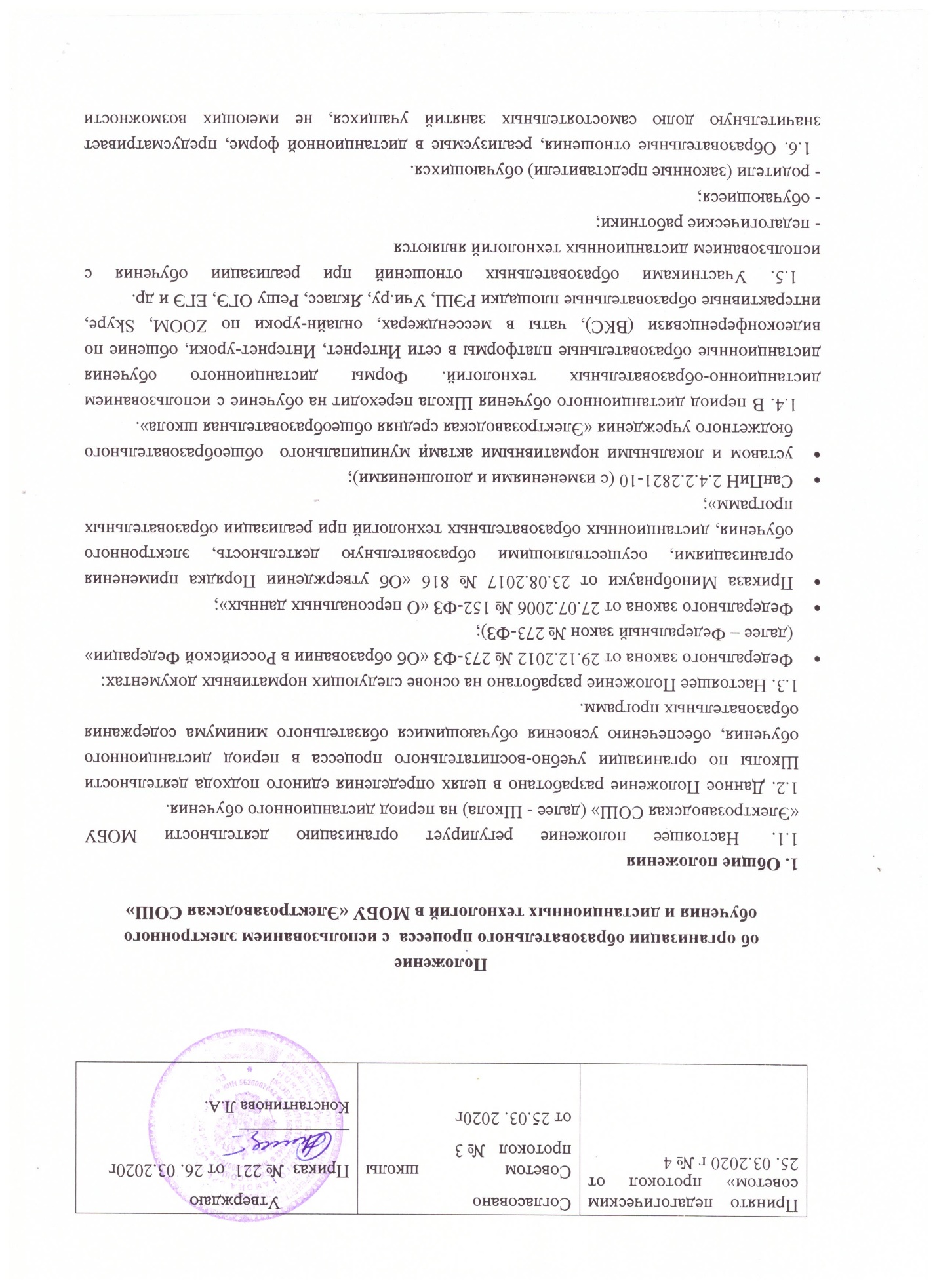 ежедневно посещать занятия; методическое и дидактическое этого процесса со стороны Школы, а также регулярный контроль и учёт знаний учащихся.    2. Организация образовательных отношений в период дистанционного обучения2.1. Переход на дистанционное обучение всей Школы или отдельных классов осуществляется по приказу директора Школы на основании указаний вышестоящих органов управления образования или на основании сведений о количестве заболевших учеников. Обучение с использованием технологий дистанционного обучения реализуется по письменному согласию родителей (законных представителей) (приложение 1).2.2. Деятельность Школы осуществляется в соответствии с утвержденным режимом работы, деятельность педагогических работников – в соответствии с установленной учебной нагрузкой, расписанием учебных занятий, иных работников – режимом рабочего времени. Обучение в дистанционной форме осуществляется по всем предметам учебного плана. В обучении с применением ДОТ используются различные организационные формы учебной деятельности: лекции, консультации, самостоятельные и контрольные работы ,и др. Самостоятельная работа обучающихся может включать следующие организационные формы (элементы) электронного и дистанционного обучения: - работа с электронным учебником; - просмотр видеолекций; - прослушивание аудиофайлов; - компьютерное тестирование; - изучение печатных и других учебных и методических материалов. 2.3. Обучающийся получает задания и другую важную информацию от учителя по соответствующей дисциплине через электронную почту, сайт школы, программы ВКС, мобильный телефон, используя для этого все возможные каналы выхода в Интернет. 2.4. Обучающиеся, не имеющие возможности общаться с учителем посредством сети Интернет, получают задания в бумажном варианте через родителей (законных представителей). 2.5. При дистанционном обучении с использованием интернет-ресурсов, обучающийся и учитель взаимодействуют в учебном процессе в следующих режимах: - синхронно, используя средства коммуникации и одновременно взаимодействуя друг с другом (online); - асинхронно, когда обучающийся выполняет какую-либо самостоятельную работу (offline), а учитель оценивает правильность ее выполнения и дает рекомендации по результатам учебной деятельности. 2.6. Текущий контроль, промежуточная аттестация при обучении обучающихся в дистанционном режиме проводится в соответствии с Положением о формах, периодичности и порядке проведения текущего контроля успеваемости и промежуточной аттестации обучающихся. 2.7. Результаты обучения, перечень изученных тем, текущий контроль знаний обучающихся в процессе освоения учебных курсов (изученных тем), фиксируются в журналах, оформляющихся на электронных и бумажных носителях. 2.8. Перевод в следующий класс, обучающихся, проходивших обучение с использованием дистанционных технологий, осуществляется в соответствии с Положением о переводе, отчислении и восстановлении обучающихся. 2.9. Дистанционное занятие проводится по заранее составленному расписанию, которое доводятся до всех участников образовательных отношений. Продолжительность урока до 30 минут.3. Учебно- методическое обеспечение реализации образовательных программ 3.1. Учебно-методическое обеспечение реализации образовательных программ с использованием дистанционных образовательных технологий обеспечивает помощь во всех видах учебной деятельности и самостоятельной работы обучающегося, а также методическую поддержку педагогических работников, участвующих в реализации образовательной программы. 3.2.В составе учебно-методического обеспечения могут быть использованы следующие виды электронных образовательных материалов:3.2.1. простой электронный образовательный материал: элемент содержания сценария урока по предмету (текстовый блок, изображение, видео или аудиозапись, тестовое задание, а также иной элемент); 3.2.2.сценарий урока: подробное и полное изложение содержания и хода урока по предмету, сформированное в электронном виде; 3.2.3.запись онлайн-урока: видеозаписи уроков, семинаров, практических работ; 3.2.4.комплексное образовательное приложение: образовательные игры, лаборатории, практикумы, демонстрации, интерактивные задания и иные комплексные материалы, процесс использования которых включает формирование достижений, уровней, реализованные в виде webприложений. 3.3. Электронная информационно-образовательная среда ОО обеспечивает возможность педагогических работников, участвующих в реализации образовательной программы с использованием дистанционных образовательных технологий: 3.3.1.организовать обучение c использованием имеющихся в наличии электронных образовательных материалов, электронных учебников, учебных пособий и иного образовательного контента; 3.3.2.загружать новые электронные образовательные материалы, электронные сценарии урока, электронные учебные пособия, разработанные индивидуальные задания, и иной образовательный контент; 3.3.3.учитывать и отслеживать активность обучающегося по образовательной программе в целом и по отдельным учебным предметам, курсам, дисциплинам (модулям), иным компонентам образовательной программы; 3.3.4.обеспечивать коммуникацию с обучающимися, родителями (законными представителями) обучающихся по электронной почте, в форумах, чатах учебных классов(групп), электронных журналах и дневнике обучающегося4. Функции администрации школы4.1. Директор Школы: 4.1.1. Доводит данное Положение до членов коллектива Школы, разъясняет отдельные пункты, издает приказы о работе Школы в период дистанционного обучения, размещает данное Положение на сайте Школы. 4.1.2.Осуществляет контроль за организацией ознакомления всех участников образовательных отношений с документами, регламентирующими организацию работы Школы в период дистанционного обучения. 4.1.3.Контролирует соблюдение работниками Школы установленного режима работы. 4.1.4. Осуществляет контроль за реализацией мероприятий, направленных на обеспечение выполнения образовательных программ. 4.1.5. Принимает управленческие решения, направленные на повышение качества работы Школы в период дистанционного обучения. 4.2. Заместитель директора: 4.2.1. Организуют мероприятия по подготовке к переходу на дистанционное обучение, в том числе, мониторинг технической готовности обучающихся и педагогов.4.2.2. Организует разработку мероприятий, направленных на обеспечение выполнения образовательных программ обучающимися; определяет совместно с педагогами систему организации учебной деятельности обучающимися в период дистанционного обучения: виды, количество работ, форму обучения (дистанционная, самостоятельная и т.д.), сроки получения заданий обучающимися и предоставления ими выполненных работ. 4.2.3. Осуществляет информирование всех участников образовательных отношений (педагогов, обучающихся, родителей (законных представителей) обучающихся, иных работников) Школы об организации её работы в период дистанционного обучения.4.2.4. Осуществляют контроль за корректировкой календарно-тематического планирования рабочей учебной программы педагогами Школы. 4.2.5.  Осуществляет методическое сопровождение и контроль за внедрением современных педагогических технологий, методик, направленных на увеличение резервных часов, с целью реализации в полном объеме образовательных программ. 4.2.6. Организует учебно-воспитательную, методическую, организационно-педагогическую деятельность педагогического коллектива в соответствии с планом работы Школы. 4.2.7. Обеспечивает обратную связь педагогических работников с обучающимися и их родителями (законными представителями) посредством электронной почты, мессенджеров и социальных сетей, через официальные ресурсы, собеседования в режиме систем он-лайн общения.4.2.8. Контролирует своевременное заполнение электронного журнала и выставления оценок.4.2.9. Анализируют деятельность по работе Школы в режиме дистанционного обучения и по его результатам.4.2.10. Оперативно отражает информацию о ходе реализации образовательных программ с применением дистанционных образовательных технологий на официальном сайте школы.5. Организация педагогической деятельности. 5.1. Продолжительность рабочего времени педагогических работников в период дистанционного обучения определяется исходя из учебной нагрузки каждого педагога. 5.2. Педагогические работники своевременно осуществляют корректировку календарно-тематического планирования рабочей учебной программы с целью обеспечения освоения обучающимися образовательных программ в полном объеме, используя блочную подачу учебного материала. При внесении изменений в календарно-тематическое планирование практическая часть программы остается неизменной. 5.3. С целью прохождения обучающимися образовательных программ в полном объеме педагогические работники применяют разнообразные формы самостоятельной работы, дистанционные формы обучения. Информация о применяемых формах работы, видах самостоятельной работы доводится педагогическими работниками, классными руководителями до сведения обучающихся, их родителей (законных представителей) заранее, в сроки, устанавливаемые образовательной организацией. 5.4. Педагогические работники ежедневно в соответствии с расписанием вносят домашние задания в электронный журнал. Осуществляют своевременное выставление оценок в электронный журнал, осуществляют обратную связь с учащимися в электронном виде, используя цифровые образовательные платформы, электронный журнал, электронную почту, мессенджеры и т.п. 5.5. Самостоятельная работа обучающихся во время дистанционного обучения может оцениваться педагогом в соответствии с разработанным в школе положением об оценивании через обратную связь в электронном виде, либо через проверочные работы по предмету с бесконтактной передачей информации (в отношении категории обучающихся, не имеющих компьютеров). 5.6. Бесконтактная передача информация предполагает передачу информации посредством установленных ящиков на главном входе Школы. Возможна индивидуальная передача информации педагогам только родителями обучающихся, взаимодействие через мобильные приложения смартфонов родителей (законных представителей). 5.7. По темам и заданиям, вызвавшим затруднения у обучающихся в режиме электронного обучения с применением дистанционных образовательных технологий, учителем проводится корректировка после выхода с карантина, пробелы устраняются через индивидуальную работу с обучающимися. 5.8. Педагоги организуют освоение программ внеурочной деятельности и дополнительного образования на основе проектной деятельности, вовлекая детей как в индивидуальные проекты, так и создавая временные «виртуальные» группы и сетевые сообщества МОБУ «Электрозаводская СОШ»5.9.Согласно СанПиН 2.4.2.2821-10 "Санитарно-эпидемиологические требования к условиям и организации обучения в общеобразовательных учреждениях" иСанПиН 2.2.2./2.4.1340-03 «Гигиенические требования к видеодисплейным терминалам и персональным электронно-вычислительным машинам и организация работы» дистанционное обучение в школепредполагает следующую длительность занятий при работе с компьютером, просмотре видеоуроков или передач, участие в онлайн уроках: • 1-2 кл. – 15 минут;3-4 кл. – 20 минут;• 5-7 кл. – 25 минут; • 8-11 кл. – 30 минут. При прослушивании аудиозаписи длительность занятия составляет в 1-4 классах 20 минут, 5-11 классах 25 минут.5.10. Педагоги, выполняющие функции классных руководителей: 5.10.1 доводят информацию о дистанционном обучении в классе и его сроках через электронную почту, используя любые другие доступные виды электронной связи с родителями обучающихся или личное сообщение по мобильному телефону; 5.10.2. проводят мониторинг технических возможностей каждого учащегося вверенного класса к дистанционному обучению; 5.10.3. доводят информацию до обучающихся и их родителей (законных представителей) о том, где и как можно получить задания, как осуществлять обратную связь с учителями предметниками с целью выполнения программного материала, в том числе в дистанционном режиме; 5.10.3. информирует родителей (законных представителей) об итогах учебной деятельности их детей во время дистанционного обучения и самостоятельной работы обучающихся; 5.10.4. осуществляют ежедневный контроль вовлечённости учащихся в процесс дистанционного обучения и самоподготовки, а также выявление и учёт детей, пропускающих занятия по причине болезни или по другим уважительным причинам, временно не участвующих в образовательном процессе;5.11. Педагоги-предметники:5.11.1. своевременно осуществляют корректировку календарно-тематического планирования рабочей учебной программы с целью обеспечения освоения обучающимися образовательных программ в полном объёме, используя блочную подачу учебного материала, проведение интегрированных уроков и резервное время;5.11.2. с целью прохождения обучающимися образовательных программ в полном объёме педагоги применяют разнообразные формы самостоятельной работы, дистанционные формы обучения;5.11.3. доводят до сведения обучающихся, их родителей (законных представителей) информацию о применяемых формах работы, видах индивидуальной или практической работы и критериях оценивания;5.11.4. предоставляют обучающимся, не имеющим доступа в Интернет, пакет заданий на бумажном и электронном носителях на весь период дистанционного обучения; доводят до сведения учащихся и их родителей условия контроля освоения материала после выхода с дистанционного обучения;5.11.5. оценивают самостоятельную работу обучающихся во время дистанционного обучения через обратную связь в электронном виде либо через проверочные работы по предмету после выхода с дистанционного обучения;5.11.6. по темам и заданиям, вызвавшим затруднения обучающихся при самостоятельном изучении, учителем проводятся онлайн-консультации, пробелы устраняются через индивидуальную работу с обучающимися после выхода с дистанционного обучения.6. Деятельность обучающихся в период дистанционного обучения6.1.Во время карантина (дистанционного обучения) обучающиеся не посещают школу. Получение заданий и другой важной информации осуществляется через электронный журнал, сайт школы, другие виды электронной связи по договорённости с учителем и классным руководителем. 6.2. обучающиеся обязаны по требованию педагогов-предметников оповещать их о готовности к дистанционному уроку с помощью электронного дневника, sms сообщений, электронной почты, мессенджеров (WhatsApp, Viber и др.), социальной сети, по договоренности с педагогом6.3. Обучающиеся самостоятельно выполняют задания, следуя маршрутному листу, разработанному учителем, изучают указанные темы с целью прохождения материала, в том числе, с применением дистанционных технологий, используя цифровые образовательные платформы, указанные учителем;6.3.Обучающиеся предоставляют выполненные задания в соответствии с требованиями педагогов в электронном виде в сроки, установленные педагогом. 6.4.В случае, если семья находится в трудной жизненной ситуации и не может организовать для ребёнка дистанционное обучение с использованием компьютера (интернета), определяются индивидуальные задания для ребёнка с использованием учебников и других методических пособий; организуется бесконтактная передача информации. 6.5.Родители обучающихся (законные представители) имеют право получать всю необходимую информацию о карантинном/ограничительном режиме в классе (школе), о полученных заданиях и итогах учебной деятельности своих детей во время дистанционного обучения, в том числе через электронный дневник обучающегося. 6.6.Родители (законные представители) обучающихся обязаны осуществлять контроль соблюдения их ребёнком комплекса противоэпидемиологических требований в период действия карантинного/ограничительного режима, а также выполнения их детьми домашних заданий, учебно-методических рекомендаций учителей – предметников.7. Права и обязанности родителей (законных представителей) обучающихся. 7.1. Родители (законные представители) обучающихся имеют право: 7.1.1. Ознакомиться с настоящим положением 7.1.2. Получать от классного руководителя информацию о дистанционном режиме обучения в классе (Школе) и его сроках через запись в электронных дневниках или личное сообщение по домашнему или мобильному телефону, социальные сети и др.7.1.3. Получать информацию о полученных заданиях и итогах учебной деятельности их ребенка в период дистанционного обучения. 7.2. Родители (законные представители) обучающихся обязаны: 7.2.1. Осуществлять контроль выполнения их ребёнком дистанционного режима обучения и особого режима нахождения дома в случае карантинных.7.2.2. Лично оповещать классного руководителя о невозможности временного участия их ребёнка в образовательном процессе по болезни или по другим уважительным причинам в определенные дни;7.2.3. Осуществлять контроль выполнения учебных заданий.8. Организация процесса дистанционного обучения детей с ограниченными возможностями здоровья8.1.Дистанционное обучение осуществляется на принципе добровольного участия детей с ОВЗ на основании заявления родителей (законных представителей) при наличии рекомендаций, содержащихся в индивидуальной программе реабилитации ребенка-инвалида, выдаваемой федеральными государственными учреждениями медико-социальной экспертизы (далее - рекомендации специалистов). 8.2. Для организации дистанционного обучения детей-инвалидов, детей с ОВЗ 8.2.1.Школа осуществляет следующие функции: - проводит мероприятия по обеспечению информационно-методической поддержки дистанционного обучения детей с ОВЗ; - осуществляет организацию учебно-методической помощи учащимся с ОВЗ, родителям (законным представителям) учащихся детей-инвалидов; - информирует родителей (законных представителей) о порядке и условиях дистанционного обучения детей с ОВЗ. 8.2.2. Родители (законные представители) детей-инвалидов, детей с ОВЗ, желающие обучать детей с использованием дистанционных образовательных технологий, представляют в Школу следующие документы: - заявление;- копию документа об установлении инвалидности; - справку о рекомендованном очно-заочном/заочном обучении ребенка-инвалидаЗаявление и необходимые документы (далее - документы) представляются в Школу лично. 8.3. С учетом технических возможностей, при наличии согласия Школы и педагогического работника рабочее место педагогического работника оснащается аппаратно-программным комплексом и обеспечивается доступом к сети Интернет в Школе или непосредственно по месту проживания педагогического работника. 8.4. Аппаратно-программный комплекс передается участникам образовательной деятельности на договорной основе во временное безвозмездное пользование: - в отношении аппаратно-программного комплекса для рабочего места педагогического работника соответствующий договор заключается со Школой;- в отношении аппаратно-программного комплекса для рабочего места ребенка-инвалида соответствующий договор заключается с его родителями (законными представителями). 8.5.Для обеспечения процесса дистанционного обучения детей с ОВЗ используются следующие средства дистанционного обучения: специализированные учебники с мультимедийными сопровождениями, электронные учебно-методические комплексы, включающие электронные учебники, учебные пособия, учебные видеофильмы, аудиозаписи, иные материалы (далее – учебно-методический комплекс), предназначенные для передачи по телекоммуникационным и иным каналам связи посредством комплектов компьютерной техники, цифрового учебного оборудования, оргтехники и программного обеспечения, адаптированными с учетом специфики нарушений развития детей с ОВЗ.8.6.Формы обучения и объем учебной нагрузки учащихся могут варьироваться в зависимости от особенностей психофизического развития, индивидуальных возможностей и состояния здоровья детей с ОВЗ. При наличии соответствующих рекомендаций специалистов количество часов по классам может быть увеличено в пределах максимально допустимой учебной нагрузки, предусмотренной санитарно-гигиеническими требованиями.8.7.Организация дистанционного обучения детей-инвалидов предполагает выбор детьми с ОВЗ и их родителями (законными представителями) индивидуальной образовательной траектории с уточнением индивидуального учебного плана, реализуемого за счет часов, предусмотренных в учебных планах образовательных учреждений, в которых дети-инвалиды обучаются (желают обучаться). 8.8.Содержание учебно-методического комплекса, позволяющего обеспечить освоение и реализацию образовательной программы при организации дистанционного обучения детей с ОВЗ, должно соответствовать федеральным государственным образовательным стандартам. 8.9.Для детей с ОВЗ, состояние здоровья которых допускает возможность периодического посещения ими Школы, с учетом согласия их родителей (законных представителей) наряду с дистанционным обучением и занятиями на дому организуются занятия в помещениях Школы.8.10.При организации дистанционного обучения детей с ОВЗ учет результатов образовательной деятельности и внутренний документооборот ведется на бумажном носителе и в электронно-цифровой форме. 8.11.Текущий контроль и промежуточная аттестация учащихся осуществляются Школой традиционными методами или с использованием дистанционных образовательных технологий.8.12.Государственная итоговая аттестация осуществляется в соответствии с нормативными документами, определяющими формы и порядок проведения государственной итоговой аттестации обучающихся, освоивших основные образовательные программы начального, среднего полного общего образования9. Ведение документации 9.1. Педагогами проводится корректировка календарно-тематического планирования (при необходимости) и делается отметка в соответствии с требованиями оформления календарно-тематического планирования, установленными общеобразовательным учреждением. В случае невозможности изучения учебных тем обучающимися самостоятельно, учитель-предметник может организовать прохождение материала (после отмены карантинных мероприятий) при помощи блочного подхода к преподаванию учебного материала, о чём делается специальная отметка в календарно-тематическом планировании. 9.2. Согласно расписанию занятий во всех видах журналов (классных, электронном журнале и др.) заполняются даты, в графе «Что пройдено на уроке» педагогом делается запись темы учебного занятия в соответствии с изменениями, внесенными в календарно-тематическое планирование. 9.3. Тема контрольной, практической, лабораторной работы и др., не требующей проведения непосредственно на учебных занятиях, записывается в классный журнал в соответствии с изменениями, внесенными в календарно-тематическое планирование. 9.4. Отметка обучающемуся за работу, выполненную во время карантина, выставляется в графу журнала, соответствующую теме учебного задания. 9.5. Отметка об отсутствии учащегося на уроке не ставится, кроме случаев болезни учащегося (по сообщению от родителей), в том случае, если его состояние здоровья не позволяет выполнять учебные задания в указанные сроки (в электронный журнал ставится - Б), по окончании карантина учащийся и его родители (законные представители) должны подтвердить сроки болезни ребёнка справкой от врача.  Приложение 1Директору МОБУ «Электрозаводская СОШ»КонстантиновойЛ.Ародителя _______________________________  ребенка_____________________ (фамилия, имя, отчество ребенка)                                                                        Зарегистрированного по адресу:                                                                                  _______________________                                                                          номер телефона:                                                                                       __________________________ЗАЯВЛЕНИЕоб обучении ребенка  с использованиемдистанционных образовательных технологийПрошу организовать обучение _____________________________________________________(фамилия, имя, отчество ребенка, класс, число месяц и год рождения)_____________________________________________________________________________________________________________________________________________использованием дистанционных образовательных технологий в связи с усилением мер безопасности по коронавирусной инфекции.Ответственность за жизнь и здоровье ребенка на это время беру на себя.                                                                        «___»_____________2020 г.                                              ____________________________/_________________